	Rejoignant ce que les géographes ont naguère appelé géosymbole, tel que le définissait par exemple J. Bonnemaison, à savoir « un lieu, un itinéraire, une étendue qui, pour des raisons religieuses, politiques ou culturelles, prend, aux yeux de certains peuples et groupes ethniques, une dimension symbolique qui les conforte dans leur identité », il s’agit de s’attacher à la mémoire des lieux, à leur esprit, leur « génie » si l’on veut.	Les voies en sont multiples. Les mécanismes de nomination et re-nomination, notamment toponymique, déclinés en désignations officielles ou parlers ordinaires, constituent autant de supports de récits transmis et déformés au fil du temps. La patrimonialisation et/ou la re-sémantisation des lieux permettent les réécritures dans et par la mémoire collective. La circulation des modèles requiert une attention particulière, notamment pour en cerner les connotations.	Ce sont ces pistes que se propose d’explorer cette rencontre. Au-delà de l’analyse de dossiers documentaires, les échanges et discussions entre philologues, archéologues, historiens, spécialistes des images laissent espérer une meilleure compréhension de « l’esprit des lieux » antiques.ParticipantsStéphane Benoist (Lille3- HALMA)Robert Coates-Stephens (British School at Rome)Cyril Courrier (Aix-Marseille Université-CCJ)Anne Daguet-Gagey (Université d’Artois-CREHS)Charles Davoine (Aix-Marseille Université-CCJ)Monique Dondin-Payre (CNRS-AnHIMA)Sylvia Estienne (ENS PSL-AnHIMA)Jean-Pierre Guilhembet (Paris Diderot USPC-AnHIMA)Valérie Huet (Université de Bretagne Occidentale-CRBC)Vincent Jolivet (CNRS- AOROC)Sabine Lefebvre (Université de Bourgogne- ARTeHIS)Valérie Naas (Paris Sorbonne)Domenico Palombi (Sapienza, Università di Roma)Renaud Robert (Université de Bordeaux Montaigne - CLARE)Catherine Saliou (Paris 8-EA 1571, EPHE PSL -Orient et Méditerranée )Contact :sylvia.estienne@ens.frJean-Pierre.Guilhembet@wanadoo.frL’esprit des lieux mémoire, toponymie et patrimoine dans le monde romainVendredi 7 et samedi 8 octobre 2016INHA, 2 rue Vivienne 75002 PARISSalle VasariJournées d’étude organisées par le programme Monumenta avec le soutien de 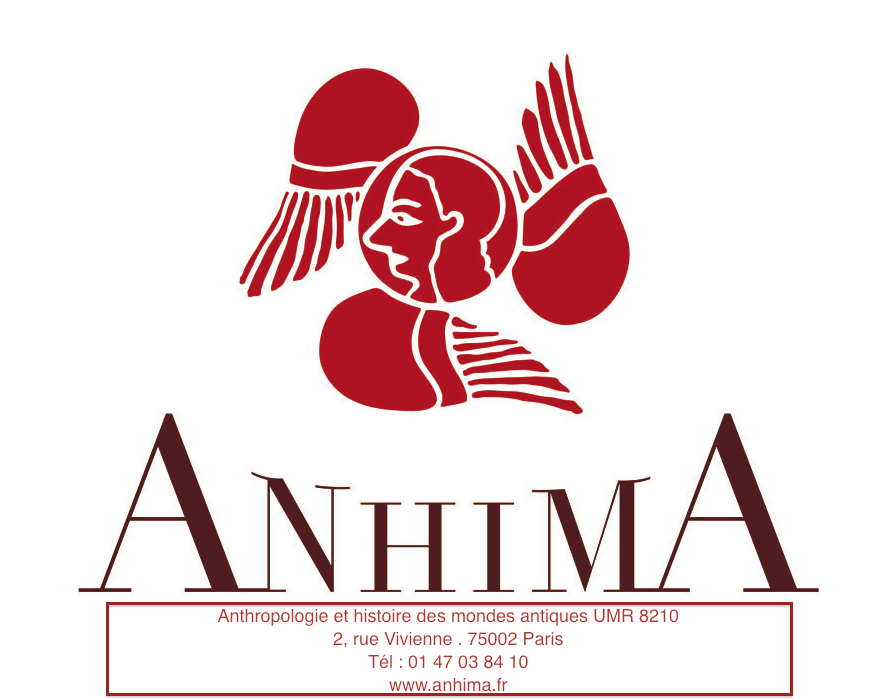 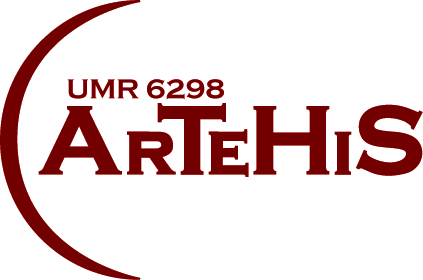 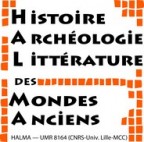 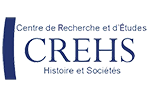 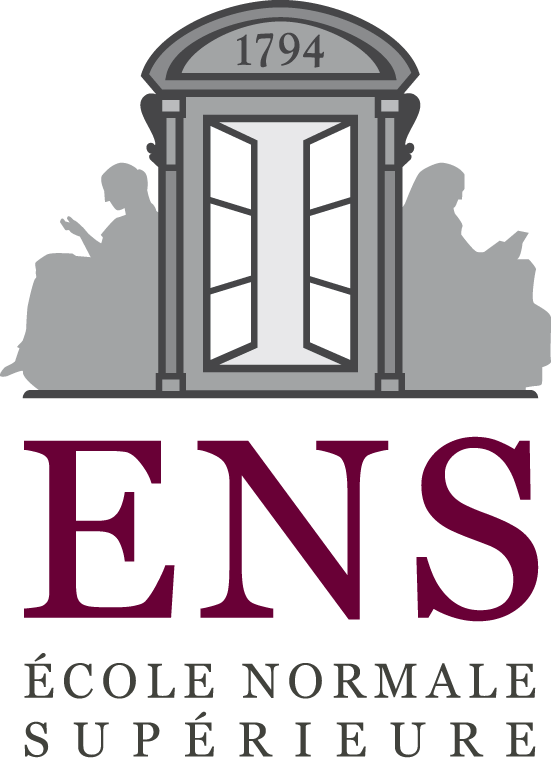 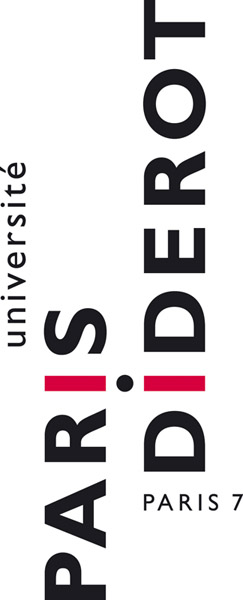 Vendredi 7 octobre 2016Discutante : Anne Daguet-Gagey14h : Sylvia Estienne et Jean-Pierre Guilhembet : Introduction14h20 : Vincent Jolivet : Auguste, Néron et les Sept Merveilles de Rome15h10 : Pause15h 30 : Domenico Palombi : “Fabrique toponymique” au cœur de Rome : le cas de l’Argiletum16h 20 : Cyril Courrier : Pour un dictionnaire des toponymes de Rome17h 10 : DiscussionSamedi 8 octobre 2016Discutante : Sabine Lefebvre9h30 : Robert Coates-Stephens : Quamdiu stat Colisaeus. Place name and statue name in medieval Rome10h20 : Charles Davoine : Ruines et toponymes. La mémoire des lieux détruits dans la littérature grecque et romaine d'époque impériale	 11h10 : Pause11h 30 : Catherine Saliou : La mémoire des noms : toponymie, onomastique édilitaire et mémoire culturelle à Antioche sur l’Oronte 12h20 : Discussion	Déjeuner14h15-16hTable ronde : Comment saisir le génie des lieux ?Présidée par Stéphane Benoist,avec la participation d’Anne Daguet-Gagey, Monique Dondin-Payre, Valérie Huet, Sabine Lefebvre, Valérie Naas et Renaud Robert 